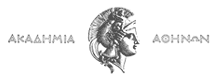 Διεύθυνση Οικονομικών Υπηρεσιών					Αθήνα, 20 Ιουνίου 2017Τμήμα Προμηθειών						Α.Π.  9565Διεύθυνση: Σόλωνος 84, Τ.Κ. 10680 ΑθήναΠληροφορίες: κ. ΚΟΝΤΟΕ ΣΤΑΥΡΟΥΛΑ          Τηλέφωνο: 210-3664793		Φαξ: 210-3664749Ιστοσελίδα: www.academyofathens.grE-mail: promitheies@academyofathens.gr	Δ Ι Α Κ Η Ρ Υ Ξ ΗΣυνοπτικού Διαγωνισμούανάδειξης Αναδόχου προμήθειας ελληνικών & ξενόγλωσσων μονογραφιών (βιβλίων) & εντύπων περιοδικών εκδόσεωνγια τις ανάγκες της Βιβλιοθήκης της Ακαδημίας Αθηνών έτους 2017										CPV22113000-5Η Ακαδημία ΑθηνώνΈχοντας υπόψη τις διατάξεις :1.Του Ν. 4412/2016 (ΦΕΚ 147Α΄/8-8-2016) «Δημόσιες συμβάσεις έργων, προμηθειών και Υπηρεσιών (προσαρμογή στις Οδηγίες 2014/24/ΕΕ και 2014/25/ΕΕ)».2.Του Ν. 4270/2014 (ΦΕΚ 143Α΄/28-06-14) «Αρχές δημοσιονομικής διαχείρισης και εποπτείας (ενσωμάτωση της Οδηγίας 2011/85/ΕΕ) δημόσιο λογιστικό και άλλες διατάξεις», όπως τροποποιηθέν ισχύει.3.Του Ν. 2690/1999 (ΦΕΚ 45Α΄/09-03-1999) «Κύρωση του Κώδικα Διοικητικής Διαδικασίας και άλλες διατάξεις» όπως τροποποιηθέν ισχύει4. Του π.δ. 122/2006 (ΦΕΚ Α΄ 23/16.6.2006) «Οργανισμός Διοικητικών Υπηρεσιών της Ακαδημίας Αθηνών»5.Του άρθρου 62 Ν.4342/2015 (ΦΕΚ 143Α/09.11.2015) «Συνταξιοδοτικές ρυθμίσεις, ενσωμάτωση στο Ελληνικό Δίκαιο … και άλλες διατάξεις» 6.Του Ν. 3861/2010 (Φ.Ε.Κ. 112 Α΄/2010) «Ενίσχυση της διαφάνειας με την υποχρεωτική ανάρτηση νόμων και πράξεων των κυβερνητικών, διοικητικών και αυτοδιοικητικών οργάνων στο διαδίκτυο «Πρόγραμμα Διαύγεια» και άλλες διατάξεις», όπως τροποποιηθέν ισχύει.7.Του άρθρου 68 του Ν. 3863/2010 (ΦΕΚ 115/Α/2010) όπως τροποποιήθηκε με το άρθρο 22 του Ν. 4144/13 (ΦΕΚ 88Α΄) "Αντιμετώπιση της παραβατικότητας στην κοινωνική ασφάλιση και στην αγορά εργασίας"8. Του άρθρου 26 Ν. 4024/2011 (ΦΕΚ 226Α΄/27.10.2011)"Συνταξιοδοτικές ρυθμίσεις, ενιαίο μισθολόγιο - βαθμολόγιο, εργασιακή εφεδρεία και άλλες διατάξεις εφαρμογής του μεσοπρόθεσμου πλαισίου δημοσιονομικής στρατηγικής 2012-2015 9. Του Ν. 4320/2015 (ΦΕΚ 29Α΄/19.3.2015) "Ρυθμίσεις για τη λήψη άμεσων μέτρων για την αντιμετώπιση της ανθρωπιστικής κρίσης, την οργάνωση της Κυβέρνησης και των Κυβερνητικών Οργάνων και λοιπές διατάξεις 10. Του Ν. 4172/2013(ΦΕΚ 167Α΄23.7.2013) "Φορολογία Εισοδήματος, επείγοντα μέτρα εφαρμογής του Ν. 4046/2012, 4093/2012 και 4127/2013 και άλλες διατάξεις 11. Του Ν. 4129/2013 (ΦΕΚ 52Α΄28.2.2013) "Κύρωση του κώδικα νόμων για το Ελεγκτικό Συνέδριο"12.Του Ν. 4354/2015 (ΦΕΚ 176Α΄/16.12.2015) "Διαχείριση των μη εξυπηρετούμενων δανείων, μισθολογικές ρυθμίσεις και άλλες επείγουσες διατάξεις εφαρμογής της συμφωνίας δημοσιονομικών στόχων και διαρθρωτικών μεταρρυθμίσεων"13. Του Ν. 4332/2015 (ΦΕΚ 76Α΄/9.7.2015) "Τροποποίηση διατάξεων Κώδικα Ελληνικής Ιθαγένειας - Τροποποίηση του Ν. 4521/2014 για την προσαρμογή της ελληνικής νομοθεσίας στις οδηγίες του ΕΚ και του Συμβουλίου 2011/98/ΕΕ σχετικά με την ενιαία διαδικασία υποβολής αίτησης για τη χορήγηση στους πολίτες τρίτων χωρών ενιαίας άδειας διαμονής και εργασίας στην επικράτειας κράτους - μέλους και σχετικά με κοινό σύνολο δικαιωμάτων για τους εργαζόμενους από τρίτες χώρες που διαμένουν νομίμως σε κράτος - μέλος και 2014/36/ΕΕ σχετικά με τις προϋποθέσεις εισόδου και διαμονής πολιτών τρίτων χωρών με σκοπό την εποχιακή εργασία και άλλες διατάξεις.14. Την ΚΥΑ Π1/2380/2012 (ΦΕΚ 3400Β΄/2012) "Ρύθμιση των ειδικότερων θεμάτων λειτουργίας και διαχείρισης του Κεντρικού Ηλεκτρονικού Μητρώου Δημοσίων Συμβάσεων του Υπουργείου Ανάπτυξης, Ανταγωνιστικότητας, Υποδομών, Μεταφορών και Δικτύων".15.Του Ν. 4013/2011: «Σύσταση ενιαίας Ανεξάρτητης Αρχής Δημοσίων Συμβάσεων και Κεντρικού Ηλεκτρονικού Μητρώου Δημοσίων Συμβάσεων- Αντικατάσταση του έκτου κεφαλαίου του N. 3588/2007 (πτωχευτικός κώδικας)- Προπτωχευτική διαδικασία εξυγίανσης και άλλες διατάξεις» (Φ.Ε.Κ. 204 Α΄/2011), όπως τροποποιηθέν ισχύει.16.Των άρθρων 1 και 3, του Ν. 4250/2014 «Διοικητικές Απλουστεύσεις - Καταργήσεις, Συγχωνεύσεις Νομικών Προσώπων και Υπηρεσιών του Δημοσίου Τομέα - Τροποποίηση Διατάξεων του Π. Δ. 318/1992 (Α΄ 161) και λοιπές ρυθμίσεις» (Φ.Ε.Κ. 74 Α΄/2014).17. Του Ν. 2121/1993 (ΦΕΚ Α΄ 25) "Πνευματική Ιδιοκτησία, Συγγενικά Δικαιώματα και Πολιτιστικά Θέματα"18.Του Π.Δ. 80/2016 (ΦΕΚ 145 Α΄) «Ανάληψη υποχρεώσεων από τους διατάκτες».19.Την υπ' αριθ πρωτ 116/11.5.2017 (ΑΔΑ:ΨΨΥΩ46Ψ8ΝΣ-59Ξ) απόφαση δέσμευσης πίστωσης από τον ΚΑΕ 1259.0120. Την από 5.4.2017(Θέμα 51) απόφαση της Συγκλήτου της Ακαδημίας Αθηνών περί εγκρίσεως δαπάνης και διενέργειας συνοπτικού διαγωνισμού.21.Την υπ' αριθ. πρωτ. 1246232/20.5.2017απόφαση του Προέδρου της Ακαδημίας Αθηνών που αφορά τη συγκρότηση Επιτροπής του διαγωνισμού.22.Την ανάγκη παροχής προμήθειας ελληνικών & ξενόγλωσσων μονογραφιών (βιβλίων) & εντύπων περιοδικών εκδόσεων για τηΒιβλιοθήκη της Ακαδημίας Αθηνών έτους 2017.ΠΡΟΚΗΡΥΣΣΕΙΣυνοπτικό διαγωνισμό με κριτήριο κατακύρωσης την πλέον συμφέρουσα από οικονομική άποψη προσφορά ανά τίτλο, αποκλειστικά βάσει τιμής, με σφραγισμένες έγγραφες προσφορές σε ευρώ, για την ανάδειξη Αναδόχου παροχής προμήθειας ελληνικών & ξενόγλωσσων μονογραφιών (βιβλίων) & εντύπων περιοδικών εκδόσεων για τις ανάγκες της Βιβλιοθήκης της Ακαδημίας Αθηνών έτους 2017, σύμφωνα με τους ειδικούς όρους, που περιγράφονται στην παρούσα. Οι ενδιαφερόμενοι μπορούν να συμμετάσχουν είτε για το σύνολο της προμήθειας, είτε για κάθε τίτλο ξεχωριστά, σύμφωνα με τους αναρτημένους σε ηλεκτρονική μορφή καταλόγους του έντυπου υλικού.Η συνολική προϋπολογισθείσα δαπάνη ανέρχεται στο ποσό των τριάντα πέντε χιλιάδων ευρώ (35.000,00€) περιλαμβανομένου Φ.Π.Α. 6% (προϋπολογισμός χωρίς ΦΠΑ 33.018,87 ευρώ, ΦΠΑ 1.981,13 ευρώ) για το σύνολο της προμήθειας διάρκειας τριών (3) μηνών από την υπογραφή της σύμβασης.Η Διακήρυξη του διαγωνισμού θα αναρτηθεί στο Πρόγραμμα "Διαύγεια", στην ιστοσελίδα της Ακαδημίας Αθηνών και στο Κεντρικό Ηλεκτρονικό Μητρώο Δημοσίων Συμβάσεων ΚΗΜΔΗΣ - www.eprocurement.gov.gr.Η δαπάνη της προμήθειας θα βαρύνει τις πιστώσεις του τακτικού προϋπολογισμού και ειδικότερα του ΚΑΕ 1259.01, του οικονομικού έτους 2017.ΠΕΡΙΕΧΟΜΕΝΑ ΜΕΡΟΣ Α: ΑΝΤΙΚΕΙΜΕΝΟ & ΠΡΟΔΙΑΓΡΑΦΕΣ ΣΥΜΒΑΣΗΣΑ1.1 Όργανα & ΕπιτροπέςΑ1.2 Αντικείμενο ΣύμβασηςΑ1.3 Τόπος ΠαροχήςΑ1.4 Διάρκεια ΣύμβασηςΑ1.5 Απαιτήσεις ΜΕΡΟΣ Β: ΓΕΝΙΚΟΙ & ΕΙΔΙΚΟΙ ΟΡΟΙ ΔΙΑΓΩΝΙΣΜΟΥΒ1.1 Εκτιμώμενη Αξία ΣύμβασηςΒ1.2  Αρχές εφαρμοζόμενες στη διαδικασία σύναψης ΣύμβασηςΒ1.3  Στοιχεία Αναθέτουσας ΑρχήςΒ1.4  ΔημοσιότηταΒ1.5  Τόπος & Χρόνος Υποβολής ΠροσφορώνΒ1.6 Δικαίωμα ΣυμμετοχήςΒ1.7 Λόγοι Αποκλεισμού Β1.8 Περιεχόμενο Φακέλου «Δικαιολογητικά Συμμετοχής»Β1.9 Περιεχόμενο Φακέλου «Οικονομική Προσφορά» Β1.10 Προθεσμία Υποβολής Προσφορών - Χρόνος Ισχύος ΠροσφορώνΒ1.11 Λόγοι Απόρριψης ΠροσφορώνΒ1.12Αποσφράγιση- Αξιολόγηση ΠροσφορώνΒ1.13 Συμπλήρωση – Αποσαφήνιση πληροφοριών & δικαιολογητικών Β1.14 Διαδικασία Ανάδειξης ΑναδόχουΒ1.15 Δικαιολογητικά Κατακύρωσης Β1.16 Αποσφράγιση Δικαιολογητικών Κατακύρωσης.Β1.17  Κατακύρωση - Σύναψη ΣύμβασηςΒ1.19 ΕνστάσειςΒ1.19 Ματαίωση ΔιαδικασίαςΒ1.20. Εγγυήσεις Β1.21 Συμβατικό Πλαίσιο - Εφαρμοστέα Νομοθεσία Β1.22 Όροι Εκτέλεσης ΣύμβασηςΒ1.23 Τροποποίηση Σύμβασης Β1.24 Δικαίωμα μονομερούς λύσης Σύμβασης Β1.25 Πληρωμή Αναδόχου - Δικαιολογητικά πληρωμής Β1.26 Κήρυξη Οικονομικού Φορέα Εκπτώτου - Κυρώσεις Β1.27 Εφαρμοστέο Δίκαιο - ΔιαιτησίαΜΕΡΟΣ Γ: ΠΑΡΑΡΤΗΜΑΤΑΓ1. Υπόδειγμα Εγγυητικής Επιστολής Καλής ΕκτέλεσηςΓ2 Οικονομικη προσφοραΓ3. τευδ Γ4. Υπόδειγμα ΣύμβασηςΜΕΡΟΣ Α: ΑΝΤΙΚΕΙΜΕΝΟ & ΠΡΟΔΙΑΓΡΑΦΕΣ ΣΥΜΒΑΣΗΣΑ1.1 Όργανα & ΕπιτροπέςΗ διενέργεια του Διαγωνισμού και η αξιολόγηση των προσφορών γίνεται από Eπιτροπή που έχει συσταθεί με την υπ' αριθ. πρωτ. 126232/10.5.2017 Απόφαση του Προέδρου της Ακαδημίας Αθηνών.Το αιτούμενο υλικό περιλαμβάνεται στο συνημμένο Παράρτημα Γ2 ΟΙΚΟΝΟΜΙΚΗ ΠΡΟΣΦΟΡΑ που αποτελεί αναπόσπαστο μέρος της Διακήρυξης.Α1.2 Αντικείμενο της σύμβασηςΑντικείμενο του Διαγωνισμού είναι η προμήθεια ελληνικών & ξενόγλωσσων μονογραφιών (βιβλίων) & εντύπων περιοδικών εκδόσεων για τις ανάγκες της Βιβλιοθήκης της Ακαδημίας Αθηνών για το έτος 2017.Α1.3 Τόπος παροχήςΗ Βιβλιοθήκη της Ακαδημίας Αθηνών επί της οδού Πανεπιστημίου 28, Αθήνα.Α1.4 Διάρκεια σύμβασηςΗ προμήθεια θα παρασχεθεί στην Αναθέτουσα Αρχή εντός τριών (3) μηνών από την υπογραφή της σύμβασης.Α1.5 ΑπαιτήσειςΗ ποσότητα καθώς και οι τίτλοι βιβλίων που ο Ανάδοχος θα προμηθεύσει τη Βιβλιοθήκη της Αναθέτουσας Αρχής, αναφέρονται λεπτομερώς στον επισυναπτόμενο πίνακα της παρούσας της οποίας και αποτελεί αναπόσπαστο τμήμα. H παράδοση και παραλαβή των βιβλίων θα γίνεται στους χώρους της Βιβλιοθήκης της Αναθέτουσας Αρχής, με την προσκόμιση όλων των νομίμων παραστατικών (δελτία αποστολής, τιμολόγια).Η ολοκλήρωση της παράδοσης θα γίνει εντός τριών (3) μηνών από την ημερομηνία υπογραφής της σύμβασης. Για το έντυπο υλικό (βιβλία και περιοδικά) τα οποία προτίθεται να προμηθευτεί η Ακαδημία Αθηνών, οι ενδιαφερόμενοι μπορούν να συμμετάσχουν είτε για το σύνολο της προμήθειας, είτε για κάθε τίτλο ξεχωριστά, (σύμφωνα με το Παράρτημα Γ2 ΟΙΚΟΝΟΜΙΚΗ ΠΡΟΣΦΟΡΑ).Βιβλία που δεν πληρούν τις προϋποθέσεις (κακέκτυπα κ.α.) δεν θα παραλαμβάνονται και θα επιστρέφονται στον Ανάδοχο. Ο Ανάδοχος μέχρι την αντικατάστασή τους, υποχρεούται όπως εκδώσει πιστωτικό τιμολόγιο για το επιστρεφόμενο υλικό με σκοπό την διευκόλυνση της ομαλής χρηματοδότησης.Σε περίπτωση που κάποιοι τίτλοι δεν μπορούν να παραδοθούν για λόγους, όπως: εξαντλημένο, υπό έκδοση ή ανατύπωση (out of print) κ.τ.λ. ο Aνάδοχος υποχρεούται να ενημερώσει σχετικά τη Βιβλιοθήκη της Ακαδημίας Αθηνών και να προχωρήσει στην υλοποίηση της σύμβασης λαμβάνοντας υπόψη τους εγκεκριμένους τίτλους του καταλόγου και το συνολικό προϋπολογισμό της σύμβασης.Οι επιλεγείσες εταιρείες υποχρεούνται να προβούν στην προμήθεια των βιβλίων και των τευχών των περιοδικών βάσει των εγκεκριμένων καταλόγων (που θα αποτελούν αναπόσπαστο τμήμα της σύμβασης) και του συνολικού εγκριθέντος προϋπολογισμού. Εναλλακτικές προσφορές δεν επιτρέπονται.ΜΕΡΟΣ Β: ΓΕΝΙΚΟΙ & ΕΙΔΙΚΟΙ ΟΡΟΙ ΤΟΥ ΔΙΑΓΩΝΙΣΜΟΥΒ1.1 Εκτιμώμενη Αξία ΣύμβασηςΗ αξία της υπό ανάθεση σύμβασης εκτιμάται από την Αναθέτουσα Αρχή στο ποσό των τριάντα πέντε χιλιάδων ευρώ (35.000,00€) περιλαμβανομένου Φ.Π.Α. 6% (προϋπολογισμός χωρίς ΦΠΑ 33.018,87 ευρώ, ΦΠΑ 1.981,13 ευρώ) για το σύνολο της προμήθειας διάρκειας τριών (3) μηνών από την υπογραφή της σύμβασης.Ως βάση για τον υπολογισμό της εκτιμώμενης αξίας της υπό ανάθεση σύμβασης ελήφθη η πραγματική αξία των διαδοχικών συμβάσεων του ιδίου τύπου που συνήφθησαν κατά τα προηγούμενα οικονομικά έτη (άρθρο 6 παρ. 11 Ν. 4412/2016).Η προμήθεια θα χρηματοδοτηθεί από τον Τακτικό Προϋπολογισμό της Ακαδημίας Αθηνών. Το σύνολο της δαπάνης θα βαρύνει τις πιστώσεις του ΚΑΕ 1259.01 του οικονομικού έτους 2017.Β1.2  Αρχές εφαρμοζόμενες στη διαδικασία σύναψης ΣύμβασηςΟι οικονομικοί φορείς δεσμεύονται ότι:α) τηρούν και θα εξακολουθήσουν να τηρούν κατά την εκτέλεση της σύμβασης, εφόσον επιλεγούν, τις υποχρεώσεις τους που απορρέουν από τις διατάξεις της περιβαλλοντικής, κοινωνικοασφαλιστικής και εργατικής νομοθεσίας, που έχουν θεσπιστεί με το δίκαιο της Ένωσης, το εθνικό δίκαιο, συλλογικές συμβάσεις ή διεθνείς διατάξεις περιβαλλοντικού, κοινωνικού και εργατικού δικαίου, οι οποίες απαριθμούνται στο Παράρτημα Χ του Προσαρτήματος Α του Ν. 3312/2016. Η τήρηση των εν λόγω υποχρεώσεων ελέγχεται και βεβαιώνεται από τα όργανα που επιβλέπουν την εκτέλεση των δημοσίων συμβάσεων και τις αρμόδιες δημόσιες αρχές και υπηρεσίες που ενεργούν εντός των ορίων της ευθύνης και της αρμοδιότητάς τουςβ) δεν θα ενεργήσουν αθέμιτα παράνομα ή καταχρηστικά καθ' όλη τη διάρκεια της διαδικασίας ανάθεσης, αλλά και κατά το στάδιο εκτέλεσης της σύμβασης, εφόσον επιλεγούνγ) λαμβάνουν τα κατάλληλα μέτρα για να διαφυλάξουν την εμπιστευτικότητα των πληροφοριών που έχουν χαρακτηριστεί ως τέτοιες. 	Β1.3  Στοιχεία Αναθέτουσας ΑρχήςΑΚΑΔΗΜΙΑ ΑΘΗΝΩΝ				Διεύθυνση: ΠΑΝΕΠΙΣΤΗΜΙΟΥ 28 – 10679 ΑΘΗΝΑΤηλέφωνο: 210-3664700, Φαξ: 210-3634806Ιστοσελίδα: www.academyofathens.gr, E-mail: info@academyofathens.grΒ1.4 ΔημοσιότηταΗ διακήρυξη του διαγωνισμού εστάλη για δημοσίευση:1. Στο Πρόγραμμα Διαύγεια  στις 21.6.20172. Στο Κεντρικό Ηλεκτρονικό Μητρώο Δημοσίων Συμβάσεων στις 21.6.20173. Tο πλήρες σώμα της διακήρυξης και τα συνημμένα αρχεία της, βρίσκονται από 21.6.2017 διαθέσιμο σε ηλεκτρονική μορφή στην ιστοσελίδα της Ακαδημίας Αθηνών www.academyofathens.grΒ1.5 Τόπος & χρόνος υποβολής προσφορώνΟι υποψήφιοι Ανάδοχοι μπορούν να υποβάλλουν τις προσφορές τους σύμφωνα με τα οριζόμενα στην παρούσα διακήρυξη από 21.6.2017 μέχρι 3-7-2017 & ώρα 11.00 π.μ. στη Διεύθυνση Βιβλιοθήκης (Μέγαρο Ακαδημίας Αθηνών) κ. Ειρ. Τσούρη, Πανεπιστημίου28, Τ.Κ.10679  Αθήνα.Όλα τα αντίγραφα των προσφορών που θα κατατεθούν πρέπει να βρίσκονται σφραγισμένα μέσα σε φάκελο με την ένδειξη :Β1.6 Δικαίωμα ΣυμμετοχήςΔικαίωμα Συμμετοχής στο διαγωνισμό έχουν:1. Φυσικά ή νομικά πρόσωπα και σε περίπτωση ενώσεων οικονομικών φορέων, τα μέλη αυτών, που είναι εγκατεστημένα σε:α) κράτος-μέλος της Ένωσης,β) κράτος-μέλος του Ευρωπαϊκού Οικονομικού Χώρου (Ε.Ο.Χ.),γ) τρίτες χώρες που έχουν υπογράψει και κυρώσει τη ΣΔΣ, στο βαθμό που η υπό ανάθεση δημόσια σύμβαση καλύπτεται από τα Παραρτήματα 1, 2, 4 και 5 και τις γενικές σημειώσεις του σχετικού με την Ένωση Προσαρτήματος I της ως άνω Συμφωνίας, καθώς και δ) σε τρίτες χώρες που δεν εμπίπτουν στην περίπτωση γ΄ της παρούσας παραγράφου και έχουν συνάψει διμερείς ή πολυμερείς συμφωνίες με την Ένωση σε θέματα διαδικασιών ανάθεσης δημοσίων συμβάσεων.2. Οι ενώσεις οικονομικών φορέων, συμπεριλαμβανομένων και των προσωρινών συμπράξεων, δεν απαιτείται να περιβληθούν συγκεκριμένη νομική μορφή για την υποβολή προσφοράς 3. Στις περιπτώσεις υποβολής προσφοράς από ένωση οικονομικών φορέων, όλα τα μέλη της ευθύνονται έναντι της αναθέτουσας αρχής αλληλέγγυα και εις ολόκληρον.Β1.7 Λόγοι αποκλεισμούΑποκλείεται από τη συμμετοχή στην παρούσα διαδικασία σύναψης σύμβασης (διαγωνισμό) προσφέρων οικονομικός φορέας, εφόσον συντρέχει στο πρόσωπό του (εάν πρόκειται για μεμονωμένο φυσικό ή νομικό πρόσωπο) ή σε ένα από τα μέλη του (εάν πρόκειται για ένωση οικονομικών φορέων) ένας ή περισσότεροι από τους ακόλουθους λόγους (άρθρο 73 Ν. 4412/2016):Β1.8 Περιεχόμενο Φακέλου «Δικαιολογητικά Συμμετοχής»Εντός του κυρίως φακέλου της προσφοράς περιλαμβάνεται το Τυποποιημένο Έντυπο Υπεύθυνης Δήλωσης (ΤΕΥΔ) του άρθρου 79 παρ. 4 του Ν. 4412/2016, (ΠΑΡΑΡΤΗΜΑ Γ3 -ΤΕΥΔ)  συμπληρωμένο από τον Οικονομικό Φορέα με όλες τις πληροφορίες που απαιτούνται. Το ΤΕΥΔ της παρούσας διαδικασίας σύναψης σύμβασης συντάχθηκε σύμφωνα με την Κατευθυντήρια Οδηγία 15 της και διατίθεται μέσω της ιστοσελίδας της Ακαδημίας Αθηνών www.academyofathens.gr σε Αρχείο *doc (σε επεξεργάσιμη μορφή), αναρτημένο επικουρικά μαζί με τα λοιπά έγγραφα της σύμβασης για τη διευκόλυνση των οικονομικών φορέων προκειμένου να το συμπληρώσουν, να το υπογράψουν και το υποβάλουν στην Αναθέτουσα Αρχή σε έντυπη μορφή.Επισημαίνεται ότι:Κάθε οικονομικός φορέας που συμμετέχει μόνος του, πρέπει να συμπληρώσει και να υποβάλει ένα ΤΕΥΔ. Στις περιπτώσεις όπου περισσότερα από ένα άτομα είναι μέλη του διοικητικού, διευθυντικού ή εποπτικού οργάνου ενός οικονομικού φορέα ή έχουν εξουσία εκπροσώπησης, λήψης αποφάσεων ή ελέγχου σε αυτό, τότε όλα τα παραπάνω πρόσωπα θα πρέπει να υπογράψουν το ίδιο ΤΕΥΔ και να συμπληρώσουν τα στοιχεία τους στον πίνακα «Β: Πληροφορίες σχετικά με τους νόμιμους εκπροσώπους του οικονομικού φορέα» του Μέρους ΙΙ του ΤΕΥΔ.Διευκρινίζεται ότι το ίδιο ΤΕΥΔ υπογράφουν:• Όλοι οι Διαχειριστές, όταν το νομικό πρόσωπο είναι Ο.Ε., Ε.Ε., Ι.Κ.Ε. ή Ε.Π.Ε• Ο Πρόεδρος του Δ.Σ., ο Διευθύνων Σύμβουλος και όλα τα μέλη του Δ.Σ., όταν το νομικό πρόσωπο είναι Α.Ε.• Σε κάθε άλλη περίπτωση νομικού προσώπου, οι νόμιμοι εκπρόσωποί του.Στους ανωτέρω αναφερόμενους υπόχρεους συμπεριλαμβάνονται και οι υπάλληλοι του οικονομικού φορέα, για τους οποίους απαιτείται η σύμπραξή τους στην σύναψη συμβάσεων, δηλαδή έχουν δικαίωμα υπογραφής συμβάσεων.Η μη έγκαιρη και προσήκουσα υποβολή του ΤΕΥΔ συνιστά λόγο αποκλεισμού του Οικονομικού Φορέα από το διαγωνισμό.Β1.9 Περιεχόμενο Φακέλου «Οικονομική Προσφορά»- Τρόπος σύνταξης & υποβολής οικονομικών προσφορών Η Οικονομική Προσφορά τοποθετείται σε ξεχωριστό σφραγισμένο φάκελο με την ένδειξη "ΟΙΚΟΝΟΜΙΚΗ ΠΡΟΣΦΟΡΑ". Ο φάκελος της οικονομικής προσφοράς θα περιέχει επί ποινή αποκλεισμού ένα πρωτότυπο, ένα αντίγραφο και το ηλεκτρονικό αρχείο της οικονομικής προσφοράς σε CD-ROM σε μορφή Excel.Ο φάκελος της οικονομικής προσφοράς πρέπει να περιλαμβάνει συμπληρωμένο τον κατάλογο σε έντυπη και ηλεκτρονική μορφή, ως προς την τιμή προσφοράς ανά τίτλο (ΠΑΡΑΡΤΗΜΑ Γ2 - ΟΙΚΟΝΟΜΙΚΗ ΠΡΟΣΦΟΡΑ) που συνοδεύουν την παρούσα διακήρυξη.Οι συμμετέχοντες στον διαγωνισμό οφείλουν να συμπληρώσουν τους πίνακες τόσο στην έντυπη όσο και στην ηλεκτρονική μορφή (μόνο την τιμή προσφοράς) χωρίς να τροποποιήσουν σε καμία περίπτωση, τις αρχικές φόρμες, (αύξοντα αριθμό των βιβλίων, αλλαγή στη διάταξη, κλπ.).Οι προσφέροντες μπορούν να υποβάλλουν προσφορά τόσο στο σύνολο της προμήθειας όσο και ανά τίτλο. Οι τιμές θα δοθούν σε ευρώ χωρίς Φ.Π.Α.Στην τιμή περιλαμβάνονται οι υπέρ τρίτων κρατήσεις, ως και κάθε άλλη επιβάρυνση, σύμφωνα με την κείμενη νομοθεσία, μη περιλαμβανομένου Φ.Π.Α., για την παροχή της προμήθειας στον τόπο και με τον τρόπο που προβλέπεται στην παρούσα.Οι προσφερόμενες τιμές είναι σταθερές καθ’ όλη τη διάρκεια της σύμβασης και δεν αναπροσαρμόζονται.Β1.10  Προθεσμία Υποβολής Προσφορών- Χρόνος Ισχύος Οι υποβαλλόμενες προσφορές ισχύουν και δεσμεύουν τους οικονομικούς φορείς για διάστημα εκατόν είκοσι (120) ημερών από την επόμενη της διενέργειας του διαγωνισμού. Προσφορά η οποία ορίζει χρόνο ισχύος μικρότερο από τον ανωτέρω προβλεπόμενο απορρίπτεται. Η ισχύς της προσφοράς μπορεί να παρατείνεται εγγράφως, εφόσον τούτο ζητηθεί από την Αναθέτουσα Αρχή, πριν από τη λήξη της.Μετά τη λήξη και του παραπάνω ανώτατου ορίου χρόνου παράτασης ισχύος της προσφοράς, τα αποτελέσματα της διαδικασίας ανάθεσης ματαιώνονται.Β1.11 Λόγοι Απόρριψης ΠροσφορώνH Αναθέτουσα Αρχή με βάση τα αποτελέσματα του ελέγχου και της αξιολόγησης των προσφορών, απορρίπτει, σε κάθε περίπτωση, προσφορά στην οποία: α) δεν δίνεται τιμή σε ΕΥΡΩ β) δεν προκύπτει με σαφήνεια η προσφερόμενη τιμή, με την επιφύλαξη της παρ. 4 του άρθρου 102 του Ν. 4412/2016 και γ) η τιμή υπερβαίνει τον προϋπολογισμό της σύμβασης δ) αποκλίνει από τα άρθρα 92 έως 100, και 102 έως 104 του Ν. 4412/2016 ή υποβλήθηκε κατά παράβαση των απαράβατων όρων περί σύνταξης και υποβολής της προσφοράς, όπως οι όροι αυτοί ορίζονται στα έγγραφα της σύμβασης.ε) περιέχει ατέλειες, ελλείψεις, ασάφειες ή σφάλματα, εφόσον αυτά δεν επιδέχονται συμπλήρωση ή διόρθωση ή, εφόσον επιδέχονται συμπλήρωση ή διόρθωση, δεν έχουν αποκατασταθεί κατά την αποσαφήνιση και τη συμπλήρωση της, σύμφωνα με το άρθρο 102 του Ν. 4412/2016.στ) ο προσφέρων δεν έχει παράσχει τις απαιτούμενες εξηγήσεις, εντός της προκαθορισμένης προθεσμίας ή η εξήγηση δεν είναι αποδεκτή από την αναθέτουσα αρχή, σύμφωνα με το άρθρο 102 του Ν. 4412/2016.ζ) είναι εναλλακτική προσφορά, αν τέτοια δεν επιτρέπεται ή, αν επιτρέπεται, δεν πληροί τις ελάχιστες απαιτήσεις των εγγράφων της σύμβασης.η) υποβάλλεται από έναν προσφέροντα που έχει υποβάλει δύο ή περισσότερες προσφορές εκτός αν επιτρέπεται η υποβολή εναλλακτικής προσφοράς. Ο περιορισμός αυτός ισχύει, υπό τους όρους της παρ. 4 του άρθρου 73, και στην περίπτωση ενώσεων οικονομικών φορέων με κοινά μέλη, καθώς και στην περίπτωση οικονομικών φορέων που συμμετέχουν είτε αυτοτελώς είτε ως μέλη ενώσεων.Β1.12 Αποσφράγιση – Αξιολόγηση Προσφορών  Η αρμόδια Επιτροπή Διενέργειας του Διαγωνισμού προβαίνει στην έναρξη της διαδικασίας αποσφράγισης των προσφορών την ημέρα και ώρα που ορίζεται από την παρούσα διακήρυξη ήτοι τη Δευτέρα 3/7/2017 και ώρα 11:00 π.μ., παρουσία των προσφερόντων ή των νομίμως εξουσιοδοτημένων εκπροσώπων τους, οι οποίοι λαμβάνουν γνώση των λοιπών προσφερόντων και των στοιχείων και δικαιολογητικών που υποβλήθηκαν από αυτούς, με την επιφύλαξη του άρθρου 21 του Ν. 4412/2016. Οι παριστάμενοι στην διαδικασία επιδεικνύουν αστυνομική ταυτότητα ή άλλο ισοδύναμο έγγραφο ταυτοποίησης και παραστατικό εκπροσώπησης. Προσφορές που υποβάλλονται με οποιοδήποτε τρόπο μετά την ημερομηνία και ώρα που ορίζεται στην παρούσα διακήρυξη ως καταληκτική για την υποβολή προσφορών δεν αποσφραγίζονται αλλά παραδίδονται στην Υπηρεσία για επιστροφή, ως εκπρόθεσμες. Η Επιτροπή αποσφραγίζει όλες τις εμπρόθεσμα υποβληθείσες προσφορές, μονογράφει  όλους τους επιμέρους φακέλους, δημόσια σε ένα στάδιο με την παρακάτω διαδικασία:1) Η αρμόδια Επιτροπή προχωρεί στον έλεγχο ΤΕΥΔ των υποψηφίων που υπέβαλαν νομίμως και προσηκόντως τα δικαιολογητικά τους. 2) Αποσφραγίζονται οι φάκελοι της οικονομικής προσφοράς μόνο όσων συμμετεχόντων οι φάκελοι δικαιολογητικών συμμετοχής έχουν κριθεί ότι υποβλήθηκαν νομίμως και προσηκόντως.3) Ακολουθεί σχετική ανακοίνωση τιμών και κατάταξης ανά είδος. Στο σημείο αυτό, οι παριστάμενοι οικονομικοί φορείς και οι νομίμως εξουσιοδοτημένοι εκπρόσωποί τους αποχωρούν από την αίθουσα που συνεδριάζει η επιτροπή.4) Εν συνεχεία, η Επιτροπή, σε κλειστή, πλέον, συνεδρίαση ελέγχει τις οικονομικές προσφορές, συντάσσει πίνακα τιμών και σειράς κατάταξης των προσφορών και γνωμοδοτεί για τον προσωρινό ανάδοχο ανά τίτλο. Η Επιτροπή συντάσσει σχετικό πρακτικό το οποίο υπογράφει και σφραγίζει.Τα αποτελέσματα του ανωτέρω σταδίου επικυρώνονται με απόφαση του αποφαινόμενου οργάνου, η οποία κοινοποιείται με επιμέλεια της Αναθέτουσας Αρχής στους προσφέροντες. Κατά της ανωτέρω απόφασης χωρεί ένσταση, σύμφωνα με το άρθρο 127 του Ν.4412/2016.Η αξιολόγηση των προσφορών θα γίνει ως εξής:α) Αξιολόγηση κάθε προσφοράς ξεχωριστά κατ' αύξοντα αριθμό σύμφωνα με την αρίθμηση η οποία αναγράφεται στους επισυναπτόμενους πίνακες. β) Αντιπαραβολή των προσφορών ανά τίτλο για την ανάδειξη του μειοδότη.Στην περίπτωση, που δεν υπάρξουν συγκρίσιμα οικονομικά στοιχεία για ορισμένο αριθμό τίτλων μεταξύ των ενδιαφερομένων, εναπόκειται στην ευχέρεια της Επιτροπής διενέργειας του διαγωνισμού να προχωρήσει ή όχι στην αγορά του συγκεκριμένου εντύπου υλικού.Σε περίπτωση που ο προϋπολογισμός δεν καλυφθεί από τον υπάρχοντα κατάλογο, η Ακαδημία Αθηνών διατηρεί το δικαίωμα να προχωρήσει σε δημιουργία συμπληρωματικού καταλόγου παραγγελίας, με την ίδια διαδικασία αξιολόγησης (μειοδότη ανά τίτλο) με τους συμμετέχοντες στην πρώτη φάση του διαγωνισμού. Σε περίπτωση υπέρβασης του προϋπολογισμού η Ακαδημία Αθηνών διατηρεί το δικαίωμα να επιλέξει το συνολικό αριθμό των τίτλων που το συνολικό τους κόστος δεν υπερβαίνει το ανώτατο όριο του προϋπολογισμού των 35.000,00€, περιλαμβανομένου του Φ.Π.Α.Ο Ανάδοχος είναι υποχρεωμένος να ενημερώνει εγκαίρως και εγγράφως τη Διεύθυνση Βιβλιοθήκης της Ακαδημίας Αθηνών για υλικό που για διαφόρους λόγους καθυστερεί ή δεν δύναται να παραδώσει.Β1.13 Συμπλήρωση – Αποσαφήνιση πληροφοριών & δικαιολογητικών 1. Κατά τη διαδικασία αξιολόγησης των προσφορών η Αναθέτουσα Αρχή μπορεί να καλεί εγγράφως τους προσφέροντες να διευκρινίζουν ή να συμπληρώνουν τα έγγραφα ή δικαιολογητικά που έχουν υποβάλει, μέσα σε επτά (7) ημέρες από την ημερομηνία κοινοποίησης σε αυτούς της σχετικής πρόσκλησης. Οποιαδήποτε διευκρίνιση ή συμπλήρωση που υποβάλλεται από τους προσφέροντες χωρίς να έχει ζητηθεί από την αναθέτουσα αρχή, δε λαμβάνεται υπόψη.Η πιο πάνω διευκρίνιση ή η συμπλήρωση αφορά μόνο τις ασάφειες, επουσιώδεις πλημμέλειες ή πρόδηλα τυπικά σφάλματα που επιδέχονται διόρθωση ή συμπλήρωση, ιδίως δε παράλειψη μονογραφών, διακεκομμένη αρίθμηση, ελαττώματα συσκευασίας και σήμανσης του φακέλου και των υποφακέλων των προσφορών ή αιτήσεων συμμετοχής, λεκτικές και φραστικές αποκλίσεις των εγγράφων της προσφοράς από την ορολογία των εγγράφων της σύμβασης, που δεν επιφέρουν έννομες συνέπειες ως προς το περιεχόμενό τους, ελλείψεις ως προς τα νομιμοποιητικά στοιχεία, πλημμελής σήμανση αντιγράφων που εκδίδονται, σύμφωνα με τις διατάξεις του άρθρου 1 του Ν. 4250/2014 (Α’ 74), μεταφράσεων και λοιπών πιστοποιητικών ή βεβαιώσεων, διαφοροποίηση της δομής των εγγράφων της προσφοράς από τα υποδείγματα, υποχρεωτικά ή μη, που θεσπίζονται με νόμο, κανονιστικές πράξεις ή τα έγγραφα της σύμβασης. Η συμπλήρωση ή η διευκρίνιση, κατά το πρώτο εδάφιο, δεν επιτρέπεται να έχει ως συνέπεια μεταγενέστερη αντικατάσταση ή υποβολή εγγράφων σε συμμόρφωση με τους όρους της διακήρυξης, αλλά μόνο τη διευκρίνιση ή συμπλήρωση, ακόμη και με νέα έγγραφα, εγγράφων ή δικαιολογητικών που έχουν ήδη υποβληθεί.2. Η Αναθέτουσα Αρχή μπορεί να καλεί εγγράφως τους προσφέροντες να διευκρινίσουν, μέσα σε επτά (7) ημέρες από την ημερομηνία κοινοποίησης της σχετικής πρόσκλησης, το περιεχόμενο της οικονομικής προσφοράς που έχουν υποβάλει, αν περιέχει ασάφειες ή ήσσονος σημασίας ατέλειες, επουσιώδεις παραλείψεις ή πρόδηλα τυπικά ή υπολογιστικά σφάλματα που η Αναθέτουσα Αρχή κρίνει ότι μπορεί να θεραπευθούν. Η διευκρίνιση αυτή δεν πρέπει να έχει ως αποτέλεσμα την ουσιώδη αλλοίωση της προσφοράς και δεν πρέπει να προσδίδει αθέμιτο ανταγωνιστικό πλεονέκτημα στη συγκεκριμένη προσφορά σε σχέση με τις λοιπές.Β1.14 Διαδικασία Ανάδειξης Αναδόχου/ΑναδόχωνΜετά την αξιολόγηση των προσφορών και την άπρακτη παρέλευση του χρόνου υποβολής των ενστάσεων ή την εξέταση τυχόν υποβληθεισών ενστάσεων από την αρμόδια Αναθέτουσα Αρχή, καλείται εγγράφως ο προσφέρων (ή οι προσφέροντες) στον οποίο πρόκειται να γίνει η κατακύρωση (Προσωρινός Ανάδοχος) να υποβάλλει σε σφραγισμένο φάκελο τα δικαιολογητικά κατακύρωσης της παρούσας παραγράφου, σύμφωνα με τις διατάξεις του άρθρου 1 του Ν. 4250/2014 (Α’ 74), εντός προθεσμίας δεκαπέντε (15) ημερών από την κοινοποίηση της σχετικής έγγραφης ειδοποίησης σε αυτόν.Β1.15 Δικαιολογητικά κατακύρωσης Τα δικαιολογητικά που πρέπει να προσκομίσει ο «Προσωρινός Ανάδοχος» είναι τα εξής:Β1.16 Αποσφράγιση Δικαιολογητικών ΚατακύρωσηςΗ αποσφράγιση του φακέλου «Δικαιολογητικά κατακύρωσης» του Προσωρινού Αναδόχου στον οποίο πρόκειται να γίνει η κατακύρωση, γίνεται τουλάχιστον δύο (2) εργάσιμες ημέρες μετά την προσκόμισή τους, ύστερα από σχετική, έγγραφη ειδοποίηση των συμμετεχόντων που δικαιούνται να λάβουν γνώση των δικαιολογητικών που υπεβλήθησαν. Η αποσφράγιση γίνεται από την αρμόδια Επιτροπή Διενέργειας της Αναθέτουσας Αρχής, εφαρμοζόμενων κατά τα λοιπά των κείμενων διατάξεων για την ανάθεση δημοσίων συμβάσεων και διαδικασιών. Εάν δεν προσκομιστούν τα παραπάνω δικαιολογητικά ή υπάρχουν ελλείψεις σε αυτά που υποβλήθηκαν, παρέχεται προθεσμία στον Προσωρινό Ανάδοχο να τα προσκομίσει ή να τα συμπληρώσει εντός πέντε (5) ημερών από την κοινοποίηση σχετικής έγγραφης ειδοποίησης σε αυτόν. Η προθεσμία αυτή μπορεί να παραταθεί έως 15 ημέρες εφόσον αιτιολογείται επαρκώς (άρθρο 103§2, Ν.4412/2016). Αν ο Προσωρινός Ανάδοχος δεν υποβάλλει στο προκαθορισμένο χρονικό διάστημα τα απαιτούμενα πρωτότυπα ή αντίγραφα των δικαιολογητικών κατακύρωσης, κηρύσσεται έκπτωτος και η κατακύρωση γίνεται στον προσφέροντα που υπέβαλε την αμέσως επόμενη συμφέρουσα από οικονομική άποψη προσφορά. Αν κανένας από τους προσφέροντες δεν προσκομίσει ένα από τα απαιτούμενα έγγραφα και δικαιολογητικά, η διαδικασία ματαιώνεται (άρθρο 103§4, Ν.4412/2016). Η μη έγκαιρη και προσήκουσα υποβολή των δικαιολογητικών κατακύρωσης συνιστά λόγο αποκλεισμού του προμηθευτή από το διαγωνισμό και η κατακύρωση γίνεται στον προσφέροντα που υπέβαλε την αμέσως επόμενη συμφέρουσα από οικονομική άποψη προσφορά αποκλειστικά βάσει τιμής. Αν κανένας από τους προσφέροντες δεν προσκομίσει ένα από τα απαιτούμενα έγγραφα και δικαιολογητικά, η διαδικασία ματαιώνεται. Η διαδικασία ελέγχου των παραπάνω δικαιολογητικών ολοκληρώνεται με τη σύνταξη πρακτικού από την αρμόδια Επιτροπή και τη διαβίβαση του φακέλου στην Υπηρεσία για τη λήψη απόφασης είτε για τη ματαίωση της διαδικασίας (σύμφωνα με τις κείμενες διατάξεις) είτε για την κατακύρωση του αποτελέσματος του διαγωνισμού. Τα αποτελέσματα του ελέγχου των παραπάνω δικαιολογητικών, επικυρώνονται με την εν λόγω απόφαση κατακύρωσης.Όσοι υπέβαλαν παραδεκτές προσφορές λαμβάνουν γνώση των παραπάνω δικαιολογητικών που κατατέθηκαν.Β1.17  Κατακύρωση – Σύναψη σύμβασης1.Η Αναθέτουσα Αρχή κοινοποιεί αμέσως την απόφαση κατακύρωσης, μαζί με αντίγραφο όλων των πρακτικών της διαδικασίας ελέγχου και αξιολόγησης των προσφορών, σε κάθε προσφέροντα με κάθε πρόσφορο τρόπο, όπως με τηλεομοιοτυπία, ηλεκτρονικό ταχυδρομείο κ.λπ., επί αποδείξει.2. Η απόφαση κατακύρωσης δεν παράγει τα έννομα αποτελέσματά της, εφόσον η Αναθέτουσα Αρχή δεν την κοινοποίησε σε όλους τους προσφέροντες. Τα έννομα αποτελέσματα της απόφασης κατακύρωσης και ιδίως η σύναψη της σύμβασης επέρχονται εφόσον παρέλθει άπρακτη πάροδος των προθεσμιών για την άσκηση ένστασης ή σε περίπτωση άσκησής της έκδοση απορριπτικής απόφασης επ’ αυτής.3.Μετά την επέλευση των εννόμων αποτελεσμάτων της απόφασης κατακύρωσης, η Αναθέτουσα Αρχή προσκαλεί τον Ανάδοχο να προσέλθει για την υπογραφή του συμφωνητικού, εντός δεκαπέντε (15) ημερών από την κοινοποίηση σχετικής έγγραφης ειδικής πρόσκλησης προσκομίζοντας την προβλεπόμενη από την προκήρυξη εγγυητική επιστολή καλής εκτέλεσης.4. Η υπογραφή του συμφωνητικού έχει αποδεικτικό χαρακτήρα. Εάν ο Ανάδοχος δεν προσέλθει να υπογράψει το συμφωνητικό, μέσα στην προθεσμία που ορίζεται στην ειδική πρόσκληση, κηρύσσεται έκπτωτος και η κατακύρωση γίνεται στον προσφέροντα που υπέβαλε την αμέσως επόμενη πλέον συμφέρουσα από οικονομική άποψη αποκλειστικά βάσει τιμής προσφορά. Αν κανένας από τους προσφέροντες δεν προσέλθει για την υπογραφή του συμφωνητικού, η διαδικασία ανάθεσης ματαιώνεται.Β1.18  ΕνστάσειςΣε περίπτωση ένστασης κατά πράξης της Αναθέτουσας Αρχής, η προθεσμία άσκησής της είναι πέντε (5) ημέρες από την κοινοποίηση της προσβαλλόμενης πράξης στον ενδιαφερόμενο οικονομικό φορέα. Για την άσκηση ένστασης κατά της διακήρυξης, η ένσταση υποβάλλεται μέχρι πέντε (5) ημέρες πριν από την καταληκτική ημερομηνία υποβολής προσφορών. Η ένσταση υποβάλλεται ενώπιον της Αναθέτουσας Αρχής η οποία αποφασίζει αιτιολογημένα, κατόπιν γνωμοδότησης της αρμόδιας Επιτροπής αξιολόγησης ενστάσεων, σύμφωνα με τα οριζόμενα και στο άρθρο 221 του ν. 4412/2016, εντός προθεσμίας δέκα (10) ημερών, μετά την άπρακτη πάροδο της οποίας τεκμαίρεται η απόρριψη της ένστασης.Για το παραδεκτό της άσκησης ένστασης, απαιτείται, με την κατάθεση της ένστασης, η καταβολή παραβόλου υπέρ του Δημοσίου ποσού ίσου με το ένα τοις εκατό (1%) επί της εκτιμώμενης αξίας της σύμβασης. Το παράβολο αυτό αποτελεί δημόσιο έσοδο και  επιστρέφεται με πράξη της Αναθέτουσας Αρχής, αν η ένσταση γίνει δεκτή. Διαφορές που αναφύονται από πράξεις ή παραλείψεις, οι οποίες εκδίδονται ή συντελούνται μετά την 31η Μαρτίου 2017 διέπονται από τις διατάξεις του Βιβλίου ΙV (άρθρα 345 έως 374) του Ν. 4412/2016.Β1.19 Ματαίωση διαδικασίαςΗ Αναθέτουσα Αρχή ματαιώνει ή δύναται να ματαιώσει εν όλω ή εν μέρει αιτιολογημένα τη διαδικασία ανάθεσης για τους λόγους και υπό τους όρους του άρθρου 106 Ν. 4412/2016, μετά από γνώμη της αρμόδιας Επιτροπής του Διαγωνισμού. Επίσης, αν διαπιστωθούν σφάλματα ή παραλείψεις σε οποιοδήποτε στάδιο της διαδικασίας ανάθεσης, μπορεί, μετά από γνώμη του αρμόδιου οργάνου, να ακυρώσει μερικώς τη διαδικασία ή να αναμορφώσει ανάλογα το αποτέλεσμά της ή να αποφασίσει την επανάληψή της από το σημείο που εμφιλοχώρησε το σφάλμα ή η παράλειψη.Β1.20 Εγγυήσεις Για την υπογραφή της σύμβασης απαιτείται η παροχή εγγύησης καλής εκτέλεσης, σύμφωνα με το άρθρο 72 παρ. 1 β) του ν. 4412/2016, το ύψος της οποίας ανέρχεται σε ποσοστό 5% επί της αξίας της σύμβασης, εκτός ΦΠΑ, και κατατίθεται πριν ή κατά την υπογραφή της σύμβασης. Το περιεχόμενό της είναι σύμφωνο με το υπόδειγμα που περιλαμβάνεται στο ΠΑΡΑΡΤΗΜΑ Γ1 της Διακήρυξης και τα οριζόμενα στο άρθρο 72 του ν. 4412/2016.                               Η εγγύηση καλής εκτέλεσης της σύμβασης καλύπτει συνολικά και χωρίς διακρίσεις την εφαρμογή όλων των όρων της σύμβασης και κάθε απαίτηση της αναθέτουσας αρχής έναντι του αναδόχου, συμπεριλαμβανομένης τυχόν ισόποσης προς αυτόν προκαταβολής. Σε περίπτωση τροποποίησης της σύμβασης, η οποία συνεπάγεται αύξηση της συμβατικής αξίας, ο Ανάδοχος είναι υποχρεωμένος να καταθέσει πριν την τροποποίηση, συμπληρωματική εγγύηση το ύψος της οποίας ανέρχεται σε ποσοστό 5% επί του ποσού της αύξησης, εκτός ΦΠΑ. Η εγγύηση καλής εκτέλεσης καταπίπτει σε περίπτωση παράβασης των όρων της σύμβασης, όπως αυτή ειδικότερα ορίζει. Η εγγύηση καλής εκτέλεσης επιστρέφεται στο σύνολό της μετά την οριστική ποσοτική και ποιοτική παραλαβή του αντικειμένου της σύμβασης. Εάν στο πρωτόκολλο οριστικής ποιοτικής και ποσοτικής παραλαβής αναφέρονται παρατηρήσεις ή υπάρχει εκπρόθεσμη παράδοση, η επιστροφή της ως γίνεται μετά την αντιμετώπιση των παρατηρήσεων και του εκπροθέσμου. B1.21 Συμβατικό Πλαίσιο - Εφαρμοστέα ΝομοθεσίαΚατά την εκτέλεση της σύμβασης εφαρμόζονται οι διατάξεις του Ν. 4412/2016, οι όροι της παρούσας διακήρυξης και συμπληρωματικά ο Αστικός Κώδικας. B1.22  Όροι εκτέλεσης της σύμβασηςΚατά την εκτέλεση της σύμβασης ο Ανάδοχος τηρεί τις υποχρεώσεις στους τομείς του περιβαλλοντικού, κοινωνικοασφαλιστικού και εργατικού δικαίου, που έχουν θεσπιστεί με το δίκαιο της Ένωσης, το εθνικό δίκαιο, συλλογικές συμβάσεις ή διεθνείς διατάξεις περιβαλλοντικού, κοινωνικοασφαλιστικού και εργατικού δίκαιο, οι οποίες απαριθμούνται στο Παράρτημα Χ του Προσαρτήματος Α του Ν. 4412/2016. Η τήρηση των εν λόγω υποχρεώσεων από τον Ανάδοχο ωελέγχεται και βεβαιώνεται από τα όργανα που επιβλέπουν την εκτέλεση της σύμβασης και τις αρμόδιες δημόσιες αρχές και υπηρεσίες που ενεργούν εντός των ορίων της ευθύνης και της αρμοδιότητάς τους.B1.23 Τροποποίηση σύμβασης Η σύμβαση μπορεί να τροποποιείται κατά τη διάρκειά της, χωρίς να απαιτείται νέα διαδικασία σύναψης σύμβασης, μόνο σύμφωνα με τους όρους και τις προϋποθέσεις του άρθρου 132 του ν. 4412/2016 και κατόπιν γνωμοδότησης του αρμοδίου οργάνου B1.24 Δικαίωμα μονομερούς λύσης της σύμβασηςΗ Αναθέτουσα Αρχή μπορεί, με τις προϋποθέσεις που ορίζουν οι κείμενες διατάξεις, να καταγγείλει τη σύμβαση κατά τη διάρκεια της εκτέλεσής της, εφόσον:α) η σύμβαση έχει υποστεί ουσιώδη τροποποίηση, κατά την έννοια της παρ. 4 του άρθρου 132 του Ν. 4412/2016, που θα απαιτούσε νέα διαδικασία σύναψης σύμβασης β) ο Ανάδοχος, κατά το χρόνο της ανάθεσης της σύμβασης, θα έπρεπε να έχει αποκλειστεί από τη διαδικασία σύναψης της σύμβασης επειδή δεν πληρούσε κάποιον όρο της διακήρυξης.γ) η σύμβαση δεν έπρεπε να ανατεθεί στον Ανάδοχο λόγω σοβαρής παραβίασης των υποχρεώσεων που υπέχει από τις Συνθήκες και την Οδηγία 2014/24/ΕΕ, η οποία έχει αναγνωριστεί με απόφαση του Δικαστηρίου της Ένωσης στο πλαίσιο διαδικασίας δυνάμει του άρθρου 258 της ΣΛΕΕ.B1.25 Πληρωμή Αναδόχου/ Δικαιολογητικά πληρωμής Η πληρωμή του Αναδόχου θα γίνει από την Αναθέτουσα Αρχή με βάση τα νόμιμα δικαιολογητικά. Τα αναγκαία δικαιολογητικά πληρωμής για την εξόφληση παρασχεθείσας προμήθειας είναι :1.	Πρωτόκολλο Οριστικής Ποσοτικής και Ποιοτικής Παραλαβής της παρεχόμενης προμήθειας, το οποίο συντάσσεται από αρμόδια Επιτροπή Παραλαβής.2.	Τιμολόγιο Παροχής Υπηρεσιών του αναδόχου.3.	Πιστοποιητικό Φορολογικής Ενημερότητας4.	Πιστοποιητικό Ασφαλιστικής Ενημερότητας5.	Κάθε άλλο δικαιολογητικό που τυχόν ήθελε ζητηθεί από την Αναθέτουσα Αρχή.Η αμοιβή του Αναδόχου υπόκειται στις ακόλουθες κρατήσεις :κράτηση ύψους 0,06 % υπέρ των λειτουργικών αναγκών της ΕΑΑΔΗΣΥ, σύμφωνα με το άρθρο 375 παρ 7 του Ν.4412/2016, επί της αξίας κάθε πληρωμής προ φόρων και κρατήσεων. Επί της εν λόγω κράτησης επιβάλλεται χαρτόσημο 3% και κράτηση υπέρ ΟΓΑ ποσοστού 20% επί του χαρτοσήμουπαρακράτηση φόρου 4% επί της καθαρής συμβατικής αξίας του τιμολογίου, (άρθρο 64 Ν.4172/2013)Ο Φ.Π.Α. βαρύνει την Αναθέτουσα Αρχή.B1.26 Κήρυξη οικονομικού φορέα εκπτώτου - Κυρώσεις Ο Ανάδοχος κηρύσσεται υποχρεωτικά έκπτωτος από τη σύμβαση και από κάθε δικαίωμα που απορρέει από αυτήν, με απόφαση της αναθέτουσας αρχής, ύστερα από γνωμοδότηση του αρμόδιου οργάνου, εφόσον δεν φορτώσει, παραδώσει ή αντικαταστήσει τα συμβατικά υλικά ή δεν επισκευάσει ή συντηρήσει αυτά μέσα στον συμβατικό χρόνο ή στον χρόνο παράτασης που του δοθεί, σύμφωνα με όσα προβλέπονται στο άρθρο 206 του Ν. 4412/2016.Β1.27 Εφαρμοστέο Δίκαιο – ΔιαιτησίαΟ Ανάδοχος και η Αναθέτουσα Αρχή θα προσπαθούν να ρυθμίζουν φιλικά κάθε διαφορά, που τυχόν θα προκύψει στις μεταξύ τους σχέσεις κατά τη διάρκεια της ισχύος της Σύμβασης που θα υπογραφεί.Επί διαφωνίας, κάθε διαφορά θα λύεται από τα ελληνικά δικαστήρια και συγκεκριμένα τα δικαστήρια Αθηνών, εφαρμοστέο δε δίκαιο είναι πάντοτε το Ελληνικό και το Κοινοτικό δίκαιο.Δεν αποκλείεται, ωστόσο, για ορισμένες περιπτώσεις εφόσον συμφωνούν και τα δύο μέρη, να προβλεφθεί στη Σύμβαση προσφυγή των συμβαλλομένων, αντί των δικαστηρίων, σε διαιτησία σύμφωνα πάντα με την ελληνική νομοθεσία και με όσα μεταξύ τους συμφωνήσουν. Αν δεν επέλθει τέτοια συμφωνία, η αρμοδιότητα για την επίλυση της διαφοράς ανήκει στα ελληνικά δικαστήρια κατά τα οριζόμενα στην προηγούμενη παράγραφο.Ο ΓΕΝΙΚΟΣ ΓΡΑΜΜΑΤΕΥΣΒΑΣΙΛΕΙΟΣ Χ. ΠΕΤΡΑΚΟΣΜΕΡΟΣ Γ: ΠΑΡΑΡΤΗΜΑΤΑΓ1. Υπόδειγμα Εγγυητικής Επιστολής Καλής ΕκτέλεσηςΑΡΙΘ ……….…..ΕΥΡΩ ……………….Αθήνα …………………..Π ρ ο ςΤην ΑΚΑΔΗΜΙΑ ΑΘΗΝΩΝΈχουμε την τιμή να σας γνωρίσουμε με την παρούσα ότι σας εγγυόμαστε ανεπιφύλακτα και ανέκκλητα, παραιτούμενοι από το ευεργέτημα της δίζησης και της διαίρεσης, υπέρ του / της …………… …………………… …………………… ……………… …… μέχρι του ποσού………………….. ………………………… ΕΥΡΩ.Στο ποσόν αυτό και μόνο περιορίζεται η εγγύησή μας, για την καλή εκτέλεση της προμήθειας και την πιστή εφαρμογή όλων των όρων της σύμβασης από τον παραπάνω, υπέρ του οποίου εγγυόμαστε, και οποιαδήποτε απαίτηση του κυρίου του έργου κατ’ αυτού, που πηγάζει από τη σύμβαση …...……………………………………………..Από την εγγύηση αυτή θα απαλλάξουμε τον παραπάνω για τον οποίο έχουμε εγγυηθεί μετά την επιστροφή της παρούσας ή με βάση έγγραφη εντολή σας. Το παραπάνω ποσό τηρούμε στη διάθεσή σας και θα το καταβάλουμε χωρίς αντίρρηση, ολικά ή μερικά, σε περίπτωση ολικού ή μερικού καταλογισμού της εγγύησης σε βάρος αυτού υπέρ του οποίου εκδόθηκε η παρούσα, μέσα σε τρεις (3) ημέρες από την έγγραφη ειδοποίησή σας προς εμάς και μετά την επιστροφή σε μας της παρούσας.Σε περίπτωση κατάπτωσης της εγγύησης το ποσό της κατάπτωσης υπόκειται στο εκάστοτε ισχύον τέλος χαρτοσήμου , το οποίο και μας βαρύνει.Η παρούσα εγγύησή μας αφορά μόνο στην παραπάνω αιτία και ισχύει μέχρι την επιστροφή της σε εμάς , οπότε γίνεται αυτοδίκαια άκυρη και δεν έχει απέναντί μας καμία ισχύ.Βεβαιώνεται υπεύθυνα ότι το ποσό των εγγυητικών μας επιστολών που έχουν δοθεί στο Δημόσιο και τα ΝΠΔΔ, συνυπολογίζοντας και το ποσό της παρούσας δεν υπερβαίνει το όριο εγγυήσεων που έχει καθοριστεί από το Υπουργείο Οικονομικών για την Τράπεζά μας.								Με τιμήΗμερομηνία δημοσιότηταςΈναρξη υποβολής προσφορώνΛήξη υποβολής προσφορώνΗμερομηνία αποσφράγισηςπροσφορών21-6-201721-6-20173-7-20173-7-2017 ώρα 11 π.μ.«ΦΑΚΕΛΟΣ ΠΡΟΣΦΟΡΑΣ»ΓΙΑ ΤΗΝ «ΠΡΟΜΗΘΕΙΑ ΕΛΛΗΝΙΚΩΝ & ΞΕΝΟΓΛΩΣΣΩΝ ΜΟΝΟΓΡΑΦΙΩΝ (ΒΙΒΛΙΩΝ)& ΕΝΤΥΠΩΝ ΠΕΡΙΟΔΙΚΩΝ ΕΚΔΟΣΕΩΝΓΙΑ ΤΙΣ ΑΝΑΓΚΕΣ ΤΗΣ ΒΙΒΛΙΟΘΗΚΗΣ ΤΗΣ ΑΚΑΔΗΜΙΑΣ ΑΘΗΝΩΝ ΕΤΟΥΣ 2017»1.  Όταν υπάρχει σε βάρος του τελεσίδικη καταδικαστική απόφαση για έναν από τους ακόλουθους λόγους : (α) συμμετοχή σε εγκληματική οργάνωση, όπως αυτή ορίζεται στο άρθρο 2 της απόφασης-πλαίσιο 2008/841/ΔΕΥ του Συμβουλίου της 24ης Οκτωβρίου 2008, για την καταπολέμηση του οργανωμένου εγκλήματος (ΕΕ L 300 της 11.11.2008 σ.42), (β) δωροδοκία, όπως ορίζεται στο άρθρο 3 της σύμβασης περί της καταπολέμησης της διαφθοράς στην οποία ενέχονται υπάλληλοι των Ευρωπαϊκών Κοινοτήτων ή των κρατών-μελών της Ένωσης (ΕΕ C 195 της 25.6.1997, σ. 1) και στην παράγραφο 1 του άρθρου 2 της απόφασης-πλαίσιο 2003/568/ΔΕΥ του Συμβουλίου της 22ας Ιουλίου 2003, για την καταπολέμηση της δωροδοκίας στον ιδιωτικό τομέα (ΕΕ L 192 της 31.7.2003, σ. 54), καθώς και όπως ορίζεται στην κείμενη νομοθεσία ή στο εθνικό δίκαιο του οικονομικού φορέα, (γ) απάτη, κατά την έννοια του άρθρου 1 της σύμβασης σχετικά με την προστασία των οικονομικών συμφερόντων των Ευρωπαϊκών Κοινοτήτων (ΕΕ C 316 της 27.11.1995, σ. 48), η οποία κυρώθηκε με το ν. 2803/2000 (Α΄ 48), (δ) τρομοκρατικά εγκλήματα ή εγκλήματα συνδεόμενα με τρομοκρατικές δραστηριότητες, όπως ορίζονται, αντιστοίχως, στα άρθρα 1 και 3 της απόφασης-πλαίσιο 2002/475/ΔΕΥ του Συμβουλίου της 13ης Ιουνίου 2002, για την καταπολέμηση της τρομοκρατίας (ΕΕ L 164 της 22.6.2002, σ. 3) ή ηθική αυτουργία ή συνέργεια ή απόπειρα διάπραξης εγκλήματος, όπως ορίζονται στο άρθρο 4 αυτής, (ε) νομιμοποίηση εσόδων από παράνομες δραστηριότητες ή χρηματοδότηση της τρομοκρατίας, όπως αυτές ορίζονται στο άρθρο 1 της Οδηγίας 2005/60/ΕΚ του Ευρωπαϊκού Κοινοβουλίου και του Συμβουλίου της 26.10.2005, σχετικά με την πρόληψη της χρησιμοποίησης του χρηματοπιστωτικού συστήματος για τη νομιμοποίηση εσόδων από παράνομες δραστηριότητες και τη χρηματοδότηση της τρομοκρατίας (ΕΕ L 309 της 25.11.2005, σ. 15), η οποία ενσωματώθηκε στην εθνική νομοθεσία με το ν.3691/2008 (Α΄ 166),(στ) παιδική εργασία και άλλες μορφές εμπορίας ανθρώπων, όπως ορίζονται στο άρθρο 2 της Οδηγίας 2011/36/ΕΕ του Ευρωπαϊκού Κοινοβουλίου και του Συμβουλίου της 5ης Απριλίου 2011, για την πρόληψη και την καταπολέμηση της εμπορίας ανθρώπων και για την προστασία των θυμάτων της, καθώς και για την αντικατάσταση της απόφασης-πλαίσιο 2002/629/ΔΕΥ του Συμβουλίου (ΕΕ L 101 της 15.4.2011, σ. 1), η οποία ενσωματώθηκε στην εθνική νομοθεσία με το ν. 4198/2013 (Α΄ 215).Ο οικονομικός φορέας αποκλείεται, επίσης, όταν το πρόσωπο εις βάρος του οποίου εκδόθηκε τελεσίδικη καταδικαστική απόφαση είναι μέλος του διοικητικού, διευθυντικού ή εποπτικού οργάνου του ή έχει εξουσία εκπροσώπησης, λήψης αποφάσεων ή ελέγχου σε αυτό.Στις περιπτώσεις εταιρειών περιορισμένης ευθύνης (Ε.Π.Ε.) και προσωπικών εταιρειών (Ο.Ε. και Ε.Ε.)και IKE ιδιωτικών κεφαλαιουχικών εταιρειών, η υποχρέωση του προηγούμενου εδαφίου  αφορά κατ’ ελάχιστον στους διαχειριστές. Στις περιπτώσεις ανωνύμων εταιρειών (Α.Ε.), η υποχρέωση του προηγούμενου εδαφίου αφορά κατ’ ελάχιστον τον Διευθύνοντα Σύμβουλο, καθώς και όλα τα μέλη του Διοικητικού Συμβουλίου.Σε όλες τις υπόλοιπες περιπτώσεις νομικών προσώπων, η υποχρέωση των προηγούμενων εδαφίων αφορά στους νόμιμους εκπροσώπους τους.2. Όταν ο προσφέρων έχει αθετήσει τις υποχρεώσεις του όσον αφορά στην καταβολή φόρων ή εισφορών κοινωνικής ασφάλισης και αυτό έχει διαπιστωθεί από δικαστική ή διοικητική απόφαση με τελεσίδικη και δεσμευτική ισχύ, σύμφωνα με διατάξεις της χώρας όπου είναι εγκατεστημένος  ή την εθνική νομοθεσία  ή/και όταν η αναθέτουσα αρχή μπορεί να αποδείξει με τα κατάλληλα μέσα ότι ο προσφέρων έχει αθετήσει τις υποχρεώσεις του όσον αφορά την καταβολή φόρων ή εισφορών κοινωνικής ασφάλισης.Αν ο προσφέρων είναι Έλληνας πολίτης ή έχει την εγκατάστασή του στην Ελλάδα, οι υποχρεώσεις του που αφορούν τις εισφορές κοινωνικής ασφάλισης καλύπτουν τόσο την κύρια όσο και την επικουρική ασφάλιση.Δεν αποκλείεται ο προσφέρων οικονομικός φορέας, όταν έχει εκπληρώσει τις υποχρεώσεις του είτε καταβάλλοντας τους φόρους ή τις εισφορές κοινωνικής ασφάλισης που οφείλει, συμπεριλαμβανομένων, κατά περίπτωση, των δεδουλευμένων τόκων ή των προστίμων είτε υπαγόμενος σε δεσμευτικό διακανονισμό για την καταβολή τους.3. Αποκλείεται από τη συμμετοχή στη διαδικασία σύναψης της παρούσας σύμβασης, προσφέρων οικονομικός φορέας σε οποιαδήποτε από τις ακόλουθες καταστάσεις: (α) εάν έχει αθετήσει τις υποχρεώσεις που προβλέπονται στην παρ. 2 του άρθρου 18 του ν. 4412/2016, (β) εάν τελεί υπό πτώχευση έχει υπαχθεί σε διαδικασία εξυγίανσης ή ειδικής εκκαθάρισης ή τελεί υπό αναγκαστική διαχείριση από εκκαθαριστή ή από το δικαστήριο ή έχει υπαχθεί σε διαδικασία πτωχευτικού συμβιβασμού ή έχει αναστείλει τις επιχειρηματικές του δραστηριότητες ή εάν βρίσκεται σε οποιαδήποτε ανάλογη κατάσταση προκύπτουσα από παρόμοια διαδικασία, προβλεπόμενη σε εθνικές διατάξεις νόμου. Η αναθέτουσα αρχή μπορεί να μην αποκλείει έναν οικονομικό φορέα ο οποίος βρίσκεται σε μία εκ των καταστάσεων που αναφέρονται στην περίπτωση αυτή, υπό την προϋπόθεση ότι αποδεικνύει ότι ο εν λόγω φορέας είναι σε θέση να εκτελέσει τη σύμβαση, λαμβάνοντας υπόψη τις ισχύουσες διατάξεις και τα μέτρα για τη συνέχιση της επιχειρηματικής του λειτουργίας, (γ) υπάρχουν επαρκώς εύλογες ενδείξεις που οδηγούν στο συμπέρασμα ότι ο οικονομικός φορέας συνήψε συμφωνίες με άλλους οικονομικούς φορείς με στόχο τη στρέβλωση του ανταγωνισμού, δ) εάν μία κατάσταση σύγκρουσης συμφερόντων κατά την έννοια του άρθρου 24 του ν. 4412/2016 δεν μπορεί να θεραπευθεί αποτελεσματικά με άλλα, λιγότερο παρεμβατικά, μέσα, (ε) εάν μία κατάσταση στρέβλωσης του ανταγωνισμού από την πρότερη συμμετοχή του οικονομικού φορέα κατά την προετοιμασία της διαδικασίας σύναψης σύμβασης, κατά τα οριζόμενα στο άρθρο 48 του ν. 4412/2016, δεν μπορεί να θεραπευθεί με άλλα, λιγότερο παρεμβατικά, μέσα, (στ) εάν έχει επιδείξει σοβαρή ή επαναλαμβανόμενη πλημμέλεια κατά την εκτέλεση ουσιώδους απαίτησης στο πλαίσιο προηγούμενης δημόσιας σύμβασης, προηγούμενης σύμβασης με αναθέτοντα φορέα ή προηγούμενης σύμβασης παραχώρησης που είχε ως αποτέλεσμα την πρόωρη καταγγελία της προηγούμενης σύμβασης, αποζημιώσεις ή άλλες παρόμοιες κυρώσεις, (ζ) εάν έχει κριθεί ένοχος σοβαρών ψευδών δηλώσεων κατά την παροχή των πληροφοριών που απαιτούνται για την εξακρίβωση της απουσίας των λόγων αποκλεισμού ή την πλήρωση των κριτηρίων επιλογής, έχει αποκρύψει τις πληροφορίες αυτές ή δεν είναι σε θέση να προσκομίσει τα δικαιολογητικά που απαιτούνται κατ’ εφαρμογή του άρθρου 23 της παρούσας, (η) εάν επιχείρησε να επηρεάσει με αθέμιτο τρόπο τη διαδικασία λήψης αποφάσεων της αναθέτουσας αρχής, να αποκτήσει εμπιστευτικές πληροφορίες που ενδέχεται να του αποφέρουν αθέμιτο πλεονέκτημα στη διαδικασία σύναψης σύμβασης ή να παράσχει εξ αμελείας παραπλανητικές πληροφορίες που ενδέχεται να επηρεάσουν ουσιωδώς τις αποφάσεις που αφορούν τον αποκλεισμό, την επιλογή ή την ανάθεση, (θ) εάν έχει διαπράξει σοβαρό επαγγελματικό παράπτωμα, το οποίο θέτει εν αμφιβόλω την ακεραιότητά του, για το οποίο του επιβλήθηκε ποινή που του στερεί το δικαίωμα συμμετοχής σε διαδικασία σύναψης σύμβασης δημοσίων έργων και καταλαμβάνει τη συγκεκριμένη διαδικασία. 4. Αποκλείεται, επίσης, προσφέρων οικονομικός φορέας από τη συμμετοχή στη διαδικασία σύναψης της παρούσας  σύμβασης εάν συντρέχουν οι προϋποθέσεις εφαρμογής της παρ. 4 του άρθρου 8 του ν. 3310/2005, όπως ισχύει (αμιγώς εθνικός λόγος αποκλεισμού).5. Ο προσφέρων αποκλείεται σε οποιοδήποτε χρονικό σημείο κατά τη διάρκεια της διαδικασίας σύναψης της παρούσας σύμβασης, όταν αποδεικνύεται ότι βρίσκεται, λόγω πράξεων ή παραλείψεών του, είτε πριν είτε κατά τη διαδικασία, σε μία από τις ως άνω περιπτώσεις.6. Προσφέρων οικονομικός φορέας που εμπίπτει σε μια από τις καταστάσεις που αναφέρονται στις παραγράφους  1 και 3 μπορεί να προσκομίζει στοιχεία προκειμένου να αποδείξει ότι τα μέτρα που έλαβε επαρκούν για να αποδείξουν την αξιοπιστία του, παρότι συντρέχει ο σχετικός λόγος αποκλεισμού (αυτoκάθαρση). Εάν τα στοιχεία κριθούν επαρκή, ο εν λόγω οικονομικός φορέας δεν αποκλείεται από τη διαδικασία σύναψης σύμβασης. Τα μέτρα που λαμβάνονται από τους οικονομικούς φορείς αξιολογούνται σε συνάρτηση με τη σοβαρότητα και τις ιδιαίτερες περιστάσεις του ποινικού αδικήματος ή του παραπτώματος. Αν τα μέτρα κριθούν ανεπαρκή, γνωστοποιείται στον οικονομικό φορέα το σκεπτικό της απόφασης αυτής. Οικονομικός φορέας που έχει αποκλειστεί, σύμφωνα με τις κείμενες διατάξεις, με τελεσίδικη απόφαση, σε εθνικό επίπεδο, από τη συμμετοχή σε διαδικασίες σύναψης σύμβασης ή ανάθεσης παραχώρησης δεν μπορεί να κάνει χρήση της ανωτέρω δυνατότητας κατά την περίοδο του αποκλεισμού που ορίζεται στην εν λόγω απόφαση.7. Η απόφαση για την διαπίστωση της επάρκειας ή μη των επανορθωτικών μέτρων κατά την προηγούμενη παράγραφο εκδίδεται σύμφωνα με τα οριζόμενα στις παρ. 8 και 9 του άρθρου 73 του ν. 4412/2016.8. Οικονομικός φορέας, στον οποίο έχει επιβληθεί, με την κοινή υπουργική απόφαση του άρθρου 74 του ν. 4412/2016, η ποινή του αποκλεισμού αποκλείεται αυτοδίκαια και από την παρούσα διαδικασία σύναψης της σύμβασης.(α) Τα κατά περίπτωση νομιμοποιητικά έγγραφα σύστασης και νόμιμης εκπροσώπησης (όπως καταστατικά, πιστοποιητικά μεταβολών, αντίστοιχα ΦΕΚ, συγκρότηση Δ.Σ. σε σώμα, σε περίπτωση Α.Ε., κλπ., ανάλογα με τη νομική μορφή του διαγωνιζομένου). Από τα ανωτέρω έγγραφα πρέπει να προκύπτουν η νόμιμη σύσταση του νομικού προσώπου, όλες οι σχετικές τροποποιήσεις των καταστατικών, το/τα πρόσωπο/α που δεσμεύει/ουν νόμιμα την εταιρία κατά την ημερομηνία διενέργειας του διαγωνισμού (νόμιμος εκπρόσωπος, δικαίωμα υπογραφής κλπ.) καθώς και η θητεία του/των ή/και των μελών του διοικητικού οργάνου. (Ή Έναρξη επιτηδεύματος από την αντίστοιχη Δημόσια Οικονομική Υπηρεσία για τα φυσικά πρόσωπα).(β) Απόσπασμα Ποινικού Μητρώου, με ημερομηνία έκδοσης μεταγενέστερη της πρόσκλησης για την κατάθεση των δικαιολογητικών κατακύρωσης, που να αποδεικνύει ότι δεν υπάρχει τελεσίδικη καταδικαστική απόφαση για κάποιο από τα αδικήματα που αναφέρονται στο άρθρο 73§1, Ν.4412/2016. Η υποχρέωση αυτή αφορά (άρθρο 73, Ν.4412/2016): Στις περιπτώσεις εταιρειών περιορισμένης ευθύνης (Ε.Π.Ε.) και προσωπικών εταιρειών (Ο.Ε. και Ε.Ε.) τους διαχειριστές. Στις περιπτώσεις ανώνυμων εταιρειών (Α.Ε.) τον Διευθύνοντα Σύμβουλο και όλα τα μέλη του Διοικητικού Συμβουλίου.Στις περιπτώσεις φυσικών προσώπων, τα φυσικά πρόσωπα. Σε περίπτωση που το ποινικό μητρώο φέρει καταδικαστικές αποφάσεις, οι συμμετέχοντες θα πρέπει να επισυνάπτουν τις αναφερόμενες σε αυτό καταδικαστικές αποφάσεις.(γ) Πιστοποιητικό που εκδίδεται από αρμόδια κατά περίπτωση αρχή, από το οποίο να προκύπτει ότι κατά την ημερομηνία της κατάθεσης των δικαιολογητικών της παρούσας παραγράφου, είναι ενήμεροι ως προς τις υποχρεώσεις τους που αφορούν στις εισφορές κοινωνικής ασφάλισης (κύριας και επικουρικής) και ως προς τις φορολογικές υποχρεώσεις τους. Παραμένει στη διακριτική ευχέρεια του αναδόχου το αν θα καλύψει τις ανωτέρω προϋποθέσεις (δηλαδή την ισχύ των πιστοποιητικών κατά την ημερομηνία κατάθεσης της προσφοράς και την ημερομηνία κατάθεσης των δικαιολογητικών κατακύρωσης) με ένα ή περισσότερα πιστοποιητικά.Η φορολογική ενημερότητα θα πρέπει να αναγράφει ότι ισχύει «Για κάθε νόμιμη χρήση». (δ) Τα νομικά πρόσωπα πρέπει, πέραν των ανωτέρω, να προσκομίσουν πιστοποιητικό αρμόδιας δικαστικής ή διοικητικής αρχής, με ημερομηνία έκδοσης μεταγενέστερη της πρόσκλησης για την κατάθεση των δικαιολογητικών κατακύρωσης, από το οποίο να προκύπτει ότι δεν τελούν υπό πτώχευση ή έχουν υπαχθεί σε διαδικασία εξυγίανσης ή ειδικής εκκαθάρισης ή τελούν υπό αναγκαστική διαχείριση από εκκαθαριστή ή από το δικαστήριο ή έχουν υπαχθεί σε διαδικασία πτωχευτικού συμβιβασμού ή έχουν αναστείλει τις επιχειρηματικές τους δραστηριότητες ή εάν βρίσκονται σε οποιαδήποτε ανάλογη κατάσταση προκύπτουσα από παρόμοια διαδικασία, προβλεπόμενη σε εθνικές διατάξεις νόμου. Επί ημεδαπών ανώνυμων εταιρειών (Α.Ε.) το προαναφερόμενο πιστοποιητικό της εκκαθάρισης εκδίδεται από τις Υπηρεσίες Γ.Ε.ΜΗ. των Επιμελητηρίων, σε συνεργασία με τα αρμόδια τμήματα των Υπηρεσιών της Νομαρχιακής Αυτοδιοίκησης, και το πιστοποιητικό από το οποίο προκύπτει ότι δεν τελούν σε πτώχευση ή σε διαδικασία κήρυξης πτώχευσης από το Πρωτοδικείο της έδρας της συμμετέχουσας στο διαγωνισμό επιχείρησης. Επί ημεδαπών εταιρειών περιορισμένης ευθύνης και προσωπικών εταιριών (Ο.Ε. & Ε.Ε.) το πιστοποιητικό εκκαθάρισης, εκδίδεται από το αρμόδιο τμήμα του Πρωτοδικείου της έδρας της συμμετέχουσας στο διαγωνισμό επιχείρησης.ε) Για την περίπτωση της μη αθέτησης των ισχυουσών υποχρεώσεων που προβλέπονται στις παρ. 2 του άρθρου 18 του Ν. 4412/2016, υπεύθυνη δήλωση του προσφέροντος ότι δε συντρέχουν στο πρόσωπό του οι οριζόμενοι ως άνω, λόγοι αποκλεισμού. Η υπεύθυνη δήλωση υπογράφεται από το φυσικό πρόσωπο που υποβάλλει την προσφορά ή ο/οι νόμιμος/οι εκπρόσωπος/οι του νομικού προσώπου.Η Αναθέτουσα Αρχή μπορεί να ζητήσει από τους προσφέροντες, σε οποιοδήποτε χρονικό σημείο κατά τη διάρκεια της διαδικασίας διαγωνισμού και όταν αυτό απαιτείται για την ορθή διεξαγωγή της διαδικασίας να υποβάλουν όλα ή ορισμένα από τα ανωτέρω δικαιολογητικά που αποδεικνύουν τις προϋποθέσεις συμμετοχής της παρούσας διακήρυξης.